INDICAÇÃO Nº 5358/2017Sugere ao Poder Executivo Municipal operação tapa buraco defronte o nº 986 da Rua Monte Mor, no bairro Jardim das Laranjeiras. Excelentíssimo Senhor Prefeito Municipal, Nos termos do Art. 108 do Regimento Interno desta Casa de Leis, dirijo-me a Vossa Excelência para sugerir que, por intermédio do Setor competente, seja executada operação tapa buraco defronte o nº 986 da Rua Monte Mor, no bairro Jardim das Laranjeiras, neste município. Justificativa:A via apresenta buraco na malha asfáltica e, devido ao grande fluxo de veículos que trafega diariamente pelo local, a cada dia o mesmo está ficando maior, assim, necessita dos serviços acima descritos para solução do problema.Plenário “Dr. Tancredo Neves”, em 19 de junho de 2.017.JESUS VENDEDOR-Vereador / Vice Presidente-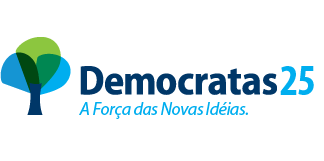 